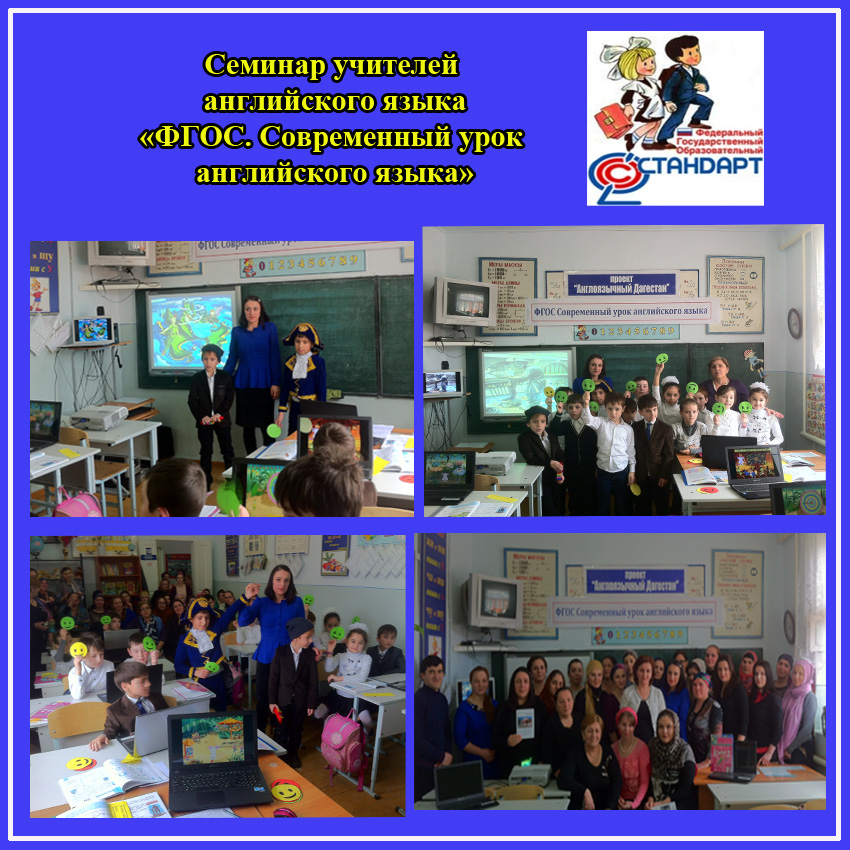 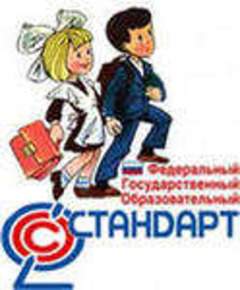 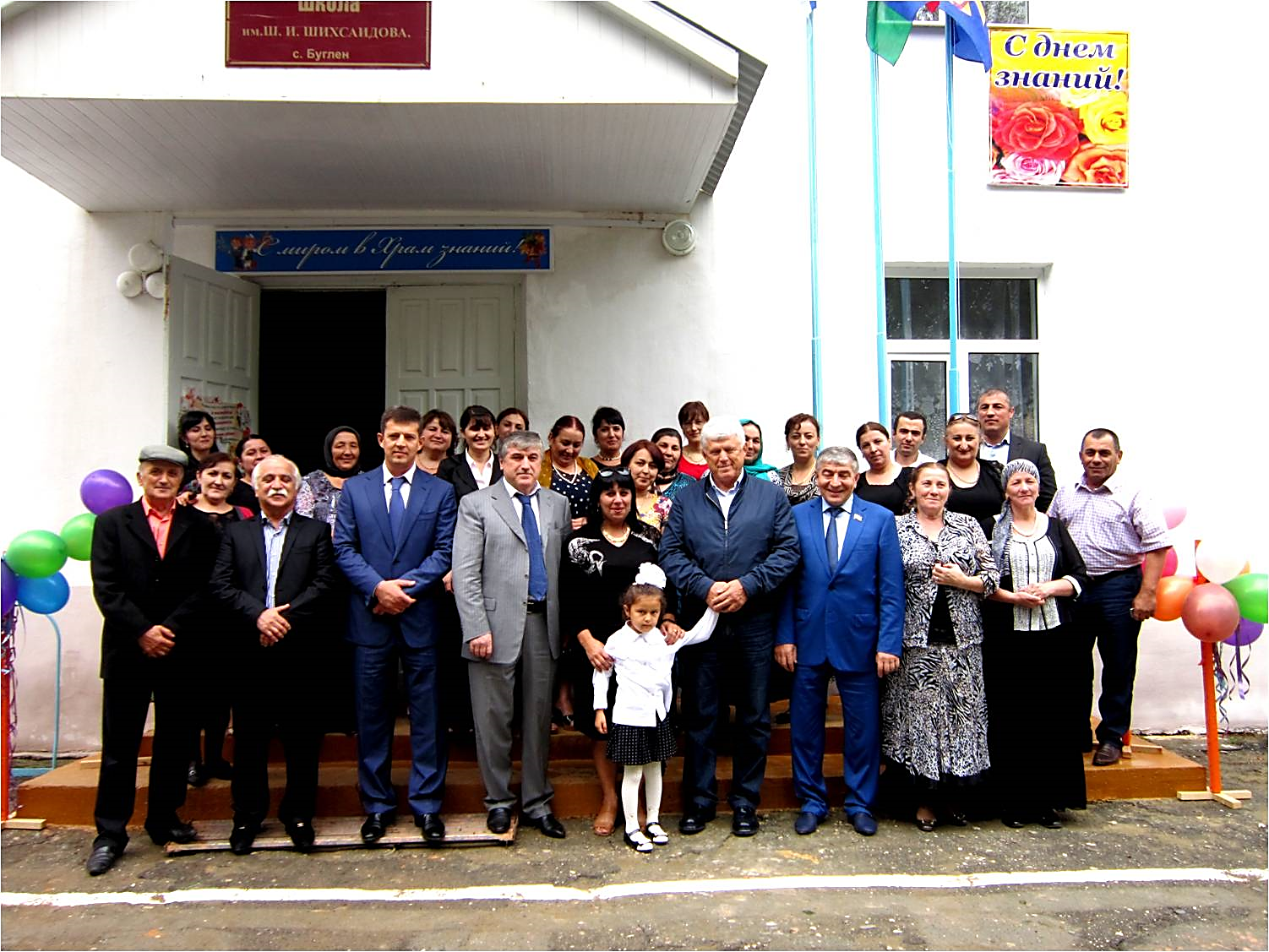 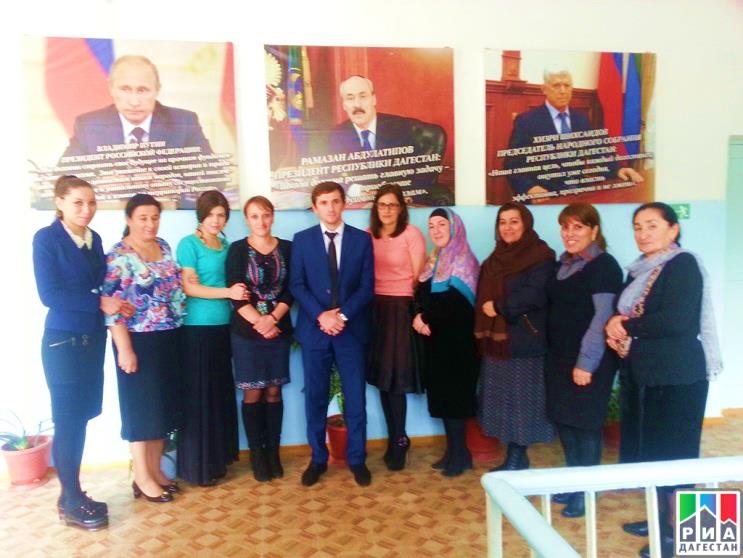 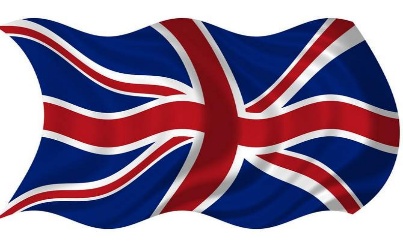                                Задачи заседания:Совершенствование профессионального уровняучителей английского языка по средствамнепрерывного развития педагогического потенциала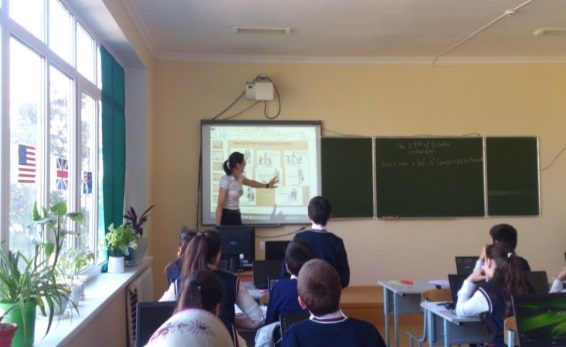 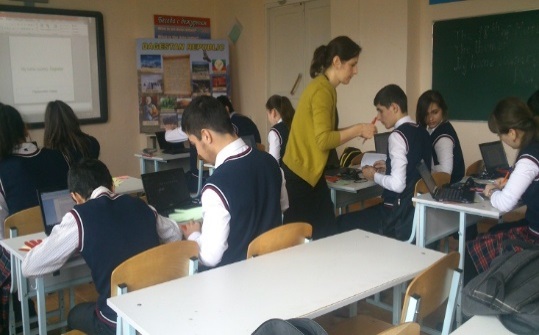 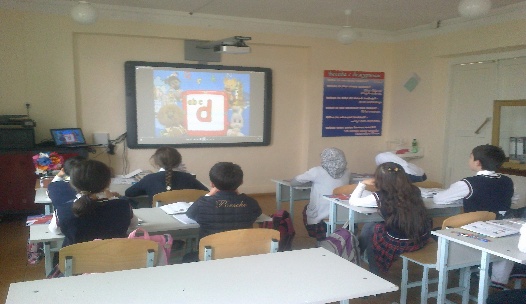 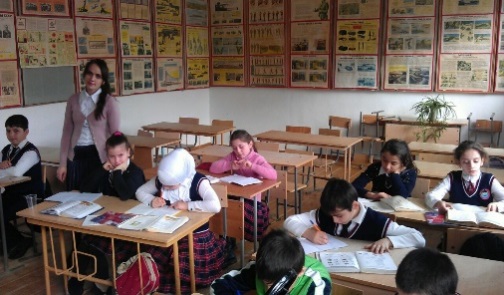 